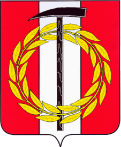 АДМИНИСТРАЦИЯ КОПЕЙСКОГО ГОРОДСКОГО ОКРУГАЧЕЛЯБИНСКОЙ ОБЛАСТИП О С Т А Н О В Л Е Н И Еот 19.02.2021 № 284-пО внесении изменений в постановление администрации Копейского городского округа от 27.08.2020 № 1933-п В   соответствии   с    Федеральным   законом от 06 октября 2003 года № 131-ФЗ «Об общих принципах организации местного самоуправления в Российской Федерации», Уставом муниципального образования «Копейский городской округ»  администрация Копейского городского округа ПОСТАНОВЛЯЕТ:    Внести в Положение о порядке предоставления торговых мест для размещения нестационарных объектов сезонной торговли на территории Копейского городского округа (далее – Положение), утвержденное постановлением  администрации  Копейского городского округа  от  27.08.2020 № 1933-п «Об организации предоставления торговых мест для размещения нестационарных объектов сезонной торговли на территории Копейского городского округа» следующие изменения:абзац 5 пункта 1 Положения  изложить в следующей редакции: «- размещение объектов сезонной торговли по реализации ритуальных принадлежностей  (торговые     стенды    с    прилавками)  устанавливается  с   01 апреля по 31 октября;»; абзац 7 пункта 1 Положения изложить в следующей редакции: «- организация     елочных       базаров     устанавливается   с 10  декабря по   31   декабря;».         Отделу пресс-службы администрации Копейского городского округа (Евдокимова В.И.) опубликовать настоящее постановление в порядке, установленном для официального опубликования муниципальных правовых актов, и разместить на сайте администрации Копейского городского округа в сети Интернет.Отделу бухгалтерского учета и отчетности администрации Копейского городского округа (Шульгина И.Ю.) возместить   расходы,   связанные    с опубликованием настоящего постановления, за счет средств, предусмотренных на эти цели.Контроль исполнения настоящего постановления оставляю за собой.Настоящее постановление вступает в силу с момента его опубликования.Исполняющий обязанностиГлавы Копейского городского округа	                                          К.А. Самарин                                	